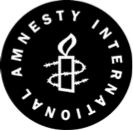 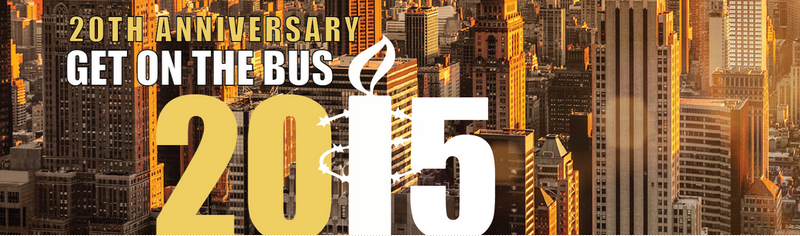 Get on the Bus for Human Rights (GOTB) is an annual day of human rights education and activism organized by Amnesty International USA Group 133 of Somerville, Massachusetts. Now in its twentieth year, GOTB draws hundreds of students and activists from all over the Northeast to New York City.  Join us for a powerful day of human rights education and peaceful action in front of consulates and U.N. Mission offices in support of human rights. This April 17th, raise your voice with us in the streets of Manhattan to demand respect for human rights and to call on:China to release Tibetan prisoners of conscience Khenpo Kartse and Tenzin Delek RinpocheSri Lanka to end impunity for the assailants of the Trinco Five Azerbaijan to release activists and prisoners of conscience Leyla and Arif YunusRussia to release Ukrainians detained inside Russia including Nadiya Savchenko, Oleg Sentsov, and Oleksandr Kol'chenkoWe also will have many additional side actions/letter writing actions, in celebration of GOTB's 20th anniversary.Event Details Who/Host: Amnesty International Local Group 133 of Somerville, Massachusetts  What: 20th annual Get on the Bus for Human Rights (GOTB)Date: Friday, April 17, 2015Time: 10 a.m. - 5 p.m. (does not include travel time) Where: New York City. The day will begin at The Great Hall at the The Cooper Union for the Advancement of Science and Art, 7 East 7th Street, New York, NY 10003, and continue with human rights rallies across Manhattan. Website: www.gotb.org Email Address: gotb@amnesty133.org    Schedule and RegistrationApril 17th Schedule: Check-in/on-site registration in New York City will begin at 10 a.m., with the speakers panel set to begin at 11 a.m. Rallies will run throughout the day until 5 p.m. The speakers panel will be hosted and co-sponsored by The Cooper Union, an institution with an extraordinary legacy of supporting social justice causes. 

Advanced Registration Is Open!: Visit www.gotb.org to register your group before April 15th! Learn more about buses traveling from Boston, MA; Tolland, CT; New Haven, CT; Portland, ME; Haverhill, MA, and more!